 С целью духовного и патриотического воспитания детей, в преддверии Дня образования Краснодарского края, в 1-ых классах прошли Уроки Мужества «Знай и люби свой край». Ребята  смотрели слайдовые иллюстрации по истории Кубани, слушали литературные произведения кубанских авторов. Дети познакомились с историей развития и становления Краснодарского края,  узнали, что наш край является одним из самых густонаселенных регионов страны, и что здесь проживают почти все народы России. Ребята с интересом слушали о том, что предки потом и кровью осваивали богатейшие территории, сеяли хлеб, защищали рубежи Отечества, строили города и прокладывали дороги.Во 2-ых  классах был проведен  «Урок мужества» на тему « День образования Краснодарского края» Мероприятие проводилось с целью воспитания подрастающего поколения в духе гражданственности и патриотизма, любви к Родине, верности долгу – готовность встать на защиту мира, уважения к истории своей страны и края. В ходе мероприятия ребятами была просмотрена презентация, а так же      прослушан гимн России и гимн Краснодарского края. Материал был подобран в соответствии с возрастом, особенностями контингента и интересно представлен. Данные уроки стимулируют у учащихся развитие таких личностных качеств как уважение, сострадание, доброта, внимание к ветеранам. В 3-их классах был проведен урок мужества на тему «Моя родная Кубань». Классные руководители познакомили детей с Кубанским фольклором: пословицами, поговорками, песнями, проводили кубанские народные игры с элементами двигательной активности. Ребята прочитали стихи о Краснодарском крае, написанные жителями, которые здесь родились и выросли, наполненные любовью к своей малой Родине. Затем рассмотрели изображения герба и флага Краснодарского края, а учитель рассказала им о значении каждого символа, изображенного на них. В завершении мероприятия ребята сошлись во мнении, что наша любимая Кубань прекрасна и удивительна. И это великая, насыщенная событиями история, которую мы должны знать и гордиться ею. В 4-ых классах   был проведен Урок Мужества «Мой край родной-Кубань».   В ходе уроков учащиеся узнали, какой героический подвиг совершили кубанские казаки, защищая подступы к границам кубанских земель, каким подлинным мужеством и героизмом они обладали. Учащимся показали видеоматериалы исторической реконструкции тех героических событий. Все присутствовавшие на уроке явственно увидели наглядную взаимосвязь между героическими событиями прошлого и настоящего Кубани. Так же была организована выставка детских работ.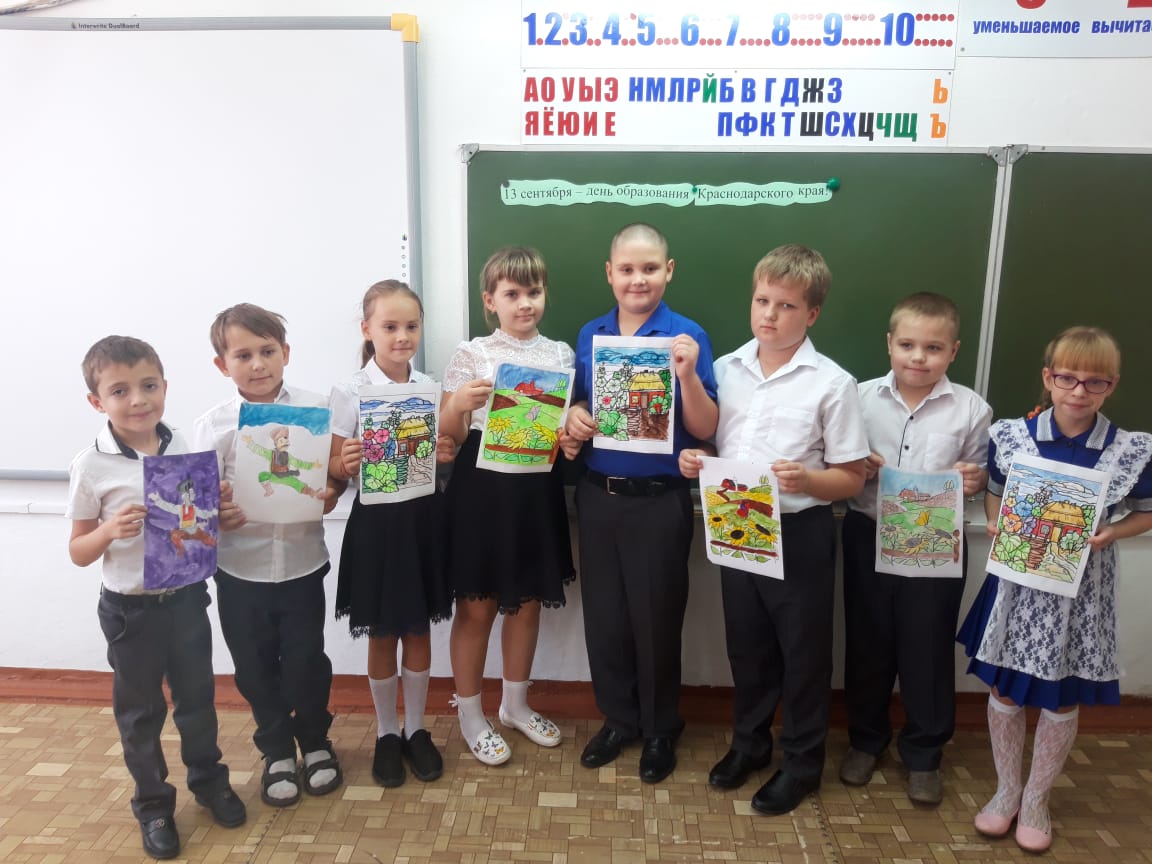 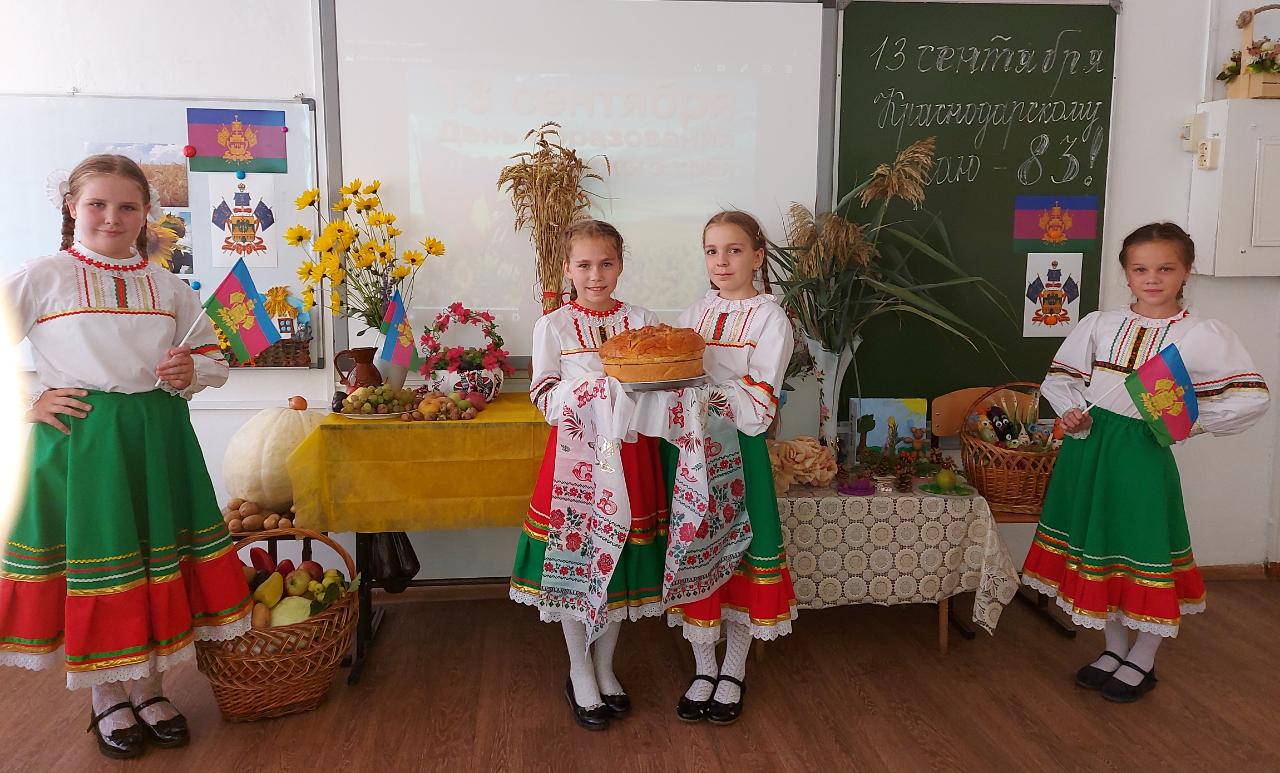 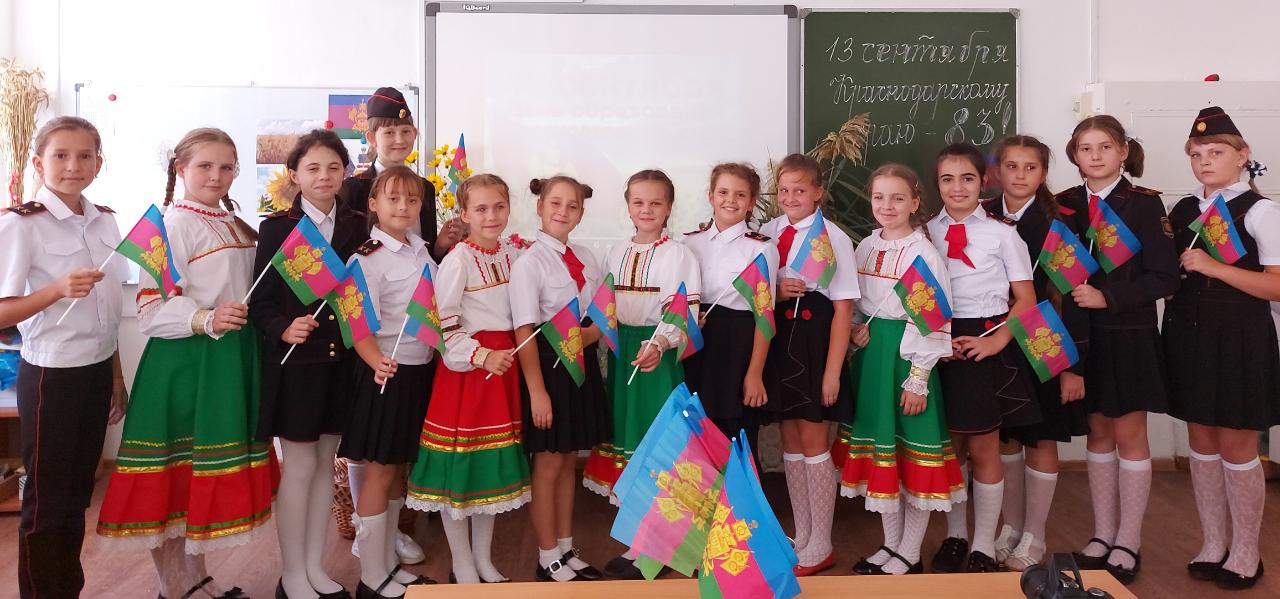 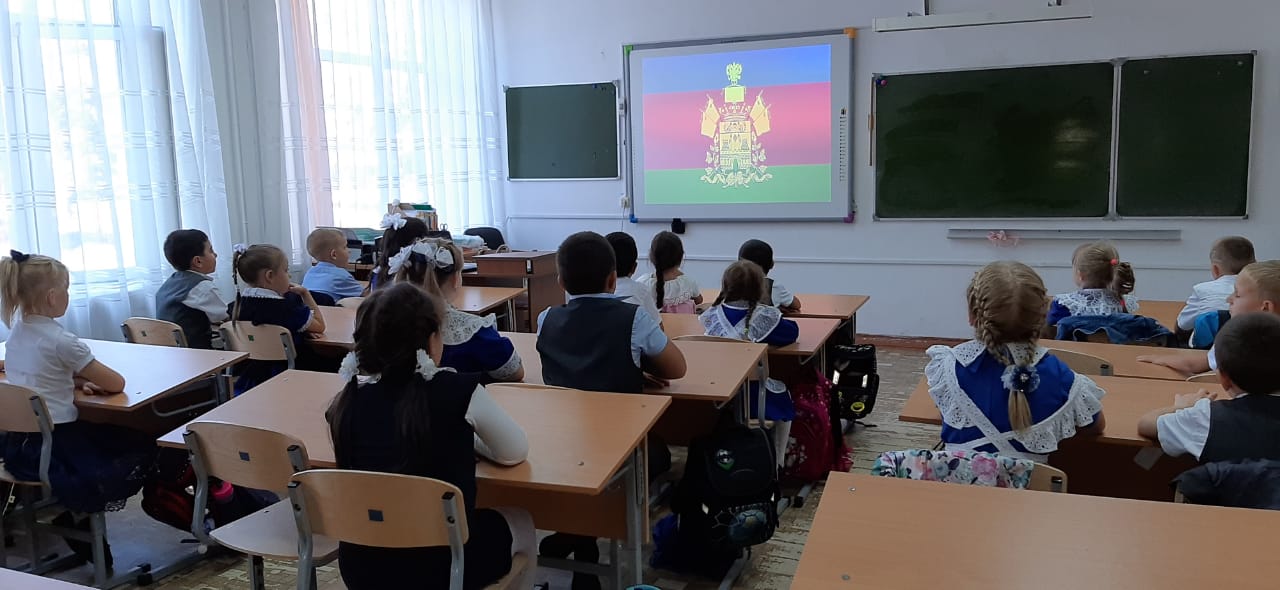 